Минобрнауки РоссииБузулукский гуманитарно-технологический институт (филиал) федерального государственного бюджетного образовательного учреждениявысшего образования«Оренбургский государственный университет»Кафедра технической эксплуатации и ремонта автомобилейФонд оценочных средств по дисциплине «Б.1.Б.31 Основы нефтегазового дела»Уровень высшего образованияБАКАЛАВРИАТНаправление подготовки23.03.03 Эксплуатация транспортно-технологических машин и комплексов(код и наименование направления подготовки)Сервис транспортных и технологических машин и оборудования (нефтегазодобыча) (наименование направленности (профиля) образовательной программы)КвалификацияБакалаврФорма обученияОчнаяБузулук 2018Фонд оценочных средств предназначен для контроля знаний обучающихся направления 23.03.03 Эксплуатация транспортно-технологических машин и комплексов по дисциплине «Основы нефтегазового дела»Фонд оценочных средств рассмотрен и утвержден на заседании кафедрыКафедра технической эксплуатации и ремонта автомобилей	наименование кафедрыпротокол № ________от "___" __________ 20__г.Первый заместитель директора по УР_________________________                                            Е.В. Фролова   _________________________                                         наименование факультета               подпись                        расшифровка подписиИсполнители: преподаватель	А.О Шустерман	                                         должность                                         подпись                        расшифровка подписи доцент	А.В. Спирин	                                         должность                                         подпись                        расшифровка подписиРаздел 1. Перечень компетенций, с указанием этапов их формирования в процессе освоения дисциплины\Раздел 2.  Типовые контрольные задания и иные материалы, необходимые для оценки планируемых результатов обучения по дисциплине (оценочные средства). Описание показателей и критериев оценивания компетенций, описание шкал оценивания.Оценочные средстваБлок АА.0 Фонд тестовых заданий Раздел 1 История развития нефтегазового дела. Технологический режим эксплуатации фонтанной скважины регулируютдросселемобратным клапаномбуферной задвижкойцентральной задвижкой Образцовый манометр для измерения давления на устье, в затрубном пространстве устанавливается нафонтанной ёлкетрубной обвязкеколонной обвязкевыкидных линиях фонтанной ёлки Боковой поверхностью обсаженной скважины являетсякондукторнасосно-компрессорные трубыпромежуточная обсадная колоннаобсадная эксплуатационная колоннаОсновные узлы трубной обвязки фонтанной арматуры:тройникдросселькрестовинаответный фланецзапорные устройстваманометр с запорно-разрядным устройствомФонтанная, нагнетательная арматура состоит изтрубной обвязки и фонтанной ёлкифонтанной ёлки и колонной обвязкитрубной обвязки и нагнетательной ёлкинагнетательной ёлки и колонной обвязкиТипы колонных обвязок:ОФКОККОММОКМОМНОсновные узлы колонной обвязки {муфтового, клиньевого} типаклинконускорпусманометркондуктормалая подвескамуфтовая подвескаобсадная эксплуатационная колонна НКТ расшифровываетсянасосно-компактные трубынасосно-контрольные трубынасосно-компрессорные трубынапряжённо-компрессорные трубы На фонтанной арматуре устанавливаются следующие контролирующие приборы:два дросселядва манометрадве задвижкидроссель и манометрманометр и задвижказадвижка и дроссель НКТ подвешивается к трубной обвязке нарезьбе, либо на трубемуфтовой подвеске, либо на резьбетрубе, либо на клиньевой подвескеклиньевой подвеске, либо на муфтовой подвескеФонтанная ёлка, трубная обвязка фонтанной арматуры предназначена дляспуска НКТзакрытия скважиныгерметизации устья скважиныгерметизации затрубного пространстваконтроля давления на устье скважиныконтроля давления на забое скважиныконтроля давления в затрубном пространстверегулирования технологического режима эксплуатации скважинОсновные типы нагнетательных, фонтанных ёлоксоставныекрестовыетройниковыекомбинированныеРаздел 2 Бурение нефтяных и газовых скважин.  Правильное соотношение (в одном МПа)1 МПа = 10-1 кгс/см21 МПа = 100 кгс/см21 МПа = 101 кгс/см21 МПа = 102 кгс/см2 Правильное соотношение (в одном литре)1) 1 л = 1 м32)  1 л = 1 дм33)  1 л = 1 мм34) 1 л = 1 см3Установите соответствие и в ответе к букве поставьте соответствующую цифру: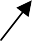 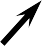 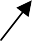 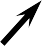  Дроссель, конструкция которого аналогична вентилю, относится кнерегулируемому типурегулируемому типукомбинированному типуЦентральная задвижка фонтанной ёлки устанавливается натройнике фонтанной ёлкикрестовине фонтанной ёлкиверхний фланец трубной обвязкибоковых отводах фонтанной ёлкиверхний фланец колонной обвязки Дроссель регулированного типа лучше нерегулированного тем, чтотакой дроссель не может регулировать режим эксплуатации скважин, если в продукции скважины присутствует абразивный материалесли в продукции скважины отсутствует абразивный материал, такой тип дросселя удобен в эксплуатациитакой дроссель не может регулировать режим эксплуатации скважин, если в продукции скважины отсутствует абразивный материалтакой тип дросселя более надёжен в эксплуатации, если в продукции скважины присутствует абразивный материал Фонтанная, нагнетательная ёлка состоит изтройникаманометрадросселякондукторакрестовиныобратного клапаназапорных устройствИз шифра фонтанной ёлки можно узнать следующую информациюрабочее давлениедата изготовленияфирма-изготовительусловный проход ствола ёлкиколичество центральных задвижекобозначение номера схемы фонтанной ёлки Фонтанная ёлка, трубная обвязка устанавливается нанасосно-компрессорные трубыверхний фланец трубной обвязкиверхний фланец колонной обвязкиобсадную эксплуатационную колонну Нагнетательная, фонтанная арматура устанавливается нанасосно-компрессорные трубыверхний фланец трубной обвязкиверхний фланец колонной обвязкиобсадную эксплуатационную колонну ОКК расшифровывается какобвязка колонная круглаяобвязка корпусная круглаяобвязка колонная квадратнаяобвязка колонная клиньеваяобвязка корпусная коническая ОКМ расшифровывается какобвязка колонная малаяобвязка корпусная молодаяобвязка колонная муфтоваяобвязка корпусная муфтоваяобвязка корпусная малая Различают следующие типы колонных обвязок:ОКК и ОКФОКФ и ОКМОКМ и ОКТОКМ и ОККОКТ и ОКАОКА и ОКФФонтанная арматура классифицируется по следующим параметрам:по рабочему давлениюпо числу спускаемых НКТпо типу запорных устройствпо конструкции фонтанной ёлкипо количеству запорных устройствпо количеству установленных манометров Добывающая, нагнетательная скважина предназначена длязакачки газа или воды в пластподъёма продукции скважины на дневную поверхностьдля откачки продукции скважины от устья до сборного пункта Затрубное пространство в добывающей скважине – это пространство междуНКТ и кондукторомбашмаком НКТ и забоем скважиныНКТ и обсадной эксплуатационной колоннойНКТ и промежуточной обсадной колоннойобсадной эксплуатационной колонной и кондуктором При депрессии  соотношение между давлениями следующее:давление на забое равно давлению на устьедавление на забое меньше давления на устьедавление на забое больше давления на устьепластовое давление больше давления на забоепластовое давление меньше давления на забоепластовое давление равняется давлению на забое Самая верхняя точка фонтанной ёлки называетсябуферомдросселемтройникомкрестовинойцентральной задвижкой Диаметр отверстия дросселя нерегулируемого типа может менятьсяот 1 до 10 ммот 3 до 35 ммот 10 до 50 ммот 20 до 100 ммНазначение патрубка, который устанавливается после дросселя, –противостоять ударам струипротивостоять увеличению температурыпомогать двигаться продукции скважиныпротивостоять уменьшению температурымешать двигаться продукции скважиныпротивостоять абразивному разрушению струёй Фонтанная арматура классифицируется по давлениюот 5 до 50 МПаот 13 до 130 МПаот 14 до 140 МПаот 15 до 150 МПаРаздел 3 Общие сведения и разработка нефтяных месторождений. Назначение нагнетательной ёлки, трубной обвязки нагнетательной арматурыдля подвески НКТдля обвязки обсадных колонндля выполнения ремонтных работдля исследовательских и ремонтных работдля герметизации межтрубного пространствадля проведения различных технологических операций;для герметизации устья нагнетательных скважин в процессе нагнетания в скважину воды (газа)для герметизации устья нагнетательных скважин в процессе подъёма из скважины воды (газа)для проведения исследовательских работ и мероприятий по повышению приемистости пласта, осуществляемых без прекращения закачки.Дроссель устанавливается набоковых отводах трубной обвязкивыкидных линиях фонтанной ёлкибоковых отводах колонной обвязки Нагнетательная скважина предназначенадля закачки нефти из пластадля закачки воды в пластдля подъёма воды из пластадля подъёма нефти из пласта Верхняя  граница продуктивного пласта называетсяполкрышакровляподошва Тройник, установленный; крестовина, установленная на фонтанной ёлке, предназначен (а) дляглушения скважиныотвода продукции скважинырегулирования режима эксплуатации Согласно ГОСТ 13846-89 изготавливают следующее количество нагнетательных ёлок:1 схема2 схемы3 схемы4 схемы Динамический, статический уровень в затрубном пространстве нефтяной скважины устанавливаетсяпосле длительной остановки скважиныво время отбора жидкости из скважины через НКТво время отбора жидкости из скважины через затрубное пространство Забойное, пластовое давление скважины можно оценить по положениюустьевого уровня статического уровня динамического уровняКолонная обвязка типа ОКК изготавливается на рабочие давления5 МПа14 МПа21 МПа35 МПа50 МПа70 МПа Колонная обвязка типа ОКМ изготавливается на рабочее давление5 МПа14 МПа21 МПа35 МПа50 МПа70 МПа Центральная задвижка предназначена длязамера давления на устьезамера давления на забоеперекрытия потока продукции скважинырегулирования режима эксплуатации скважиныРаздел 4 Фонтанная эксплуатация нефтяных скважин 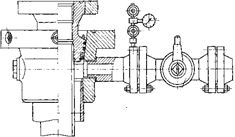  На рисунке изображена колонная обвязка типаОФКОККОММОКМОМН На рисунке изображен (а)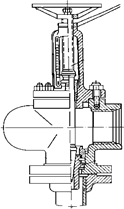 колонная обвязка типа ОККколонная обвязка типа ОКМдроссель регулируемого типадроссель нерегулируемого типаНа рисунке изображен (а)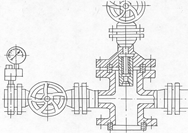 дроссельколонная обвязкатрубная обвязка На рисунке представлена конструкция На рисунке представлена конструкцияНа рисунке представлена конструкция На рисунке представлена конструкцияНа рисунке изображены насосно-компрессорные трубы (ГОСТ 633-80).Определите тип НКТ согласно рисункуНа рисунке изображены насосно-компрессорные трубы (ГОСТ 52203-2004). Определите тип НКТ согласно рисунка На рисунке изображены насосно-компрессорные трубы типа (ГОСТ 52203-2004). Определите тип НКТ согласно рисунка На рисунке изображены насосно-компрессорные трубы типа (ГОСТ 52203-2004). Определите тип НКТ согласно рисунка На рисунке изображены насосно-компрессорные трубы типа (ГОСТ 633-80). Определите тип НКТ согласно рисунку На рисунке изображены насосно-компрессорные трубы типа (ГОСТ 633-80). Определите тип НКТ согласно рисунка На рисунке изображён подъёмникРаздел 5 Газлифтная эксплуатация нефтяных скважин  Скважина называется газлифтной, еслив неё закачивается водаиз неё поднимается водаиз неё поднимается воздухв неё закачивается воздухв неё закачивается углеводородный газиз неё поднимается углеводородный газНекоторые достоинства однорядного газлифтного подъёмниканизкое пусковое давлениеуменьшение выноса песка из скважинывозможность применения газлифтных клапановминимальный размер кольцевого пространстваминимальная металлоёмкость скважинного оборудованияПри кольцевой, центральной системе ГЖСзакачивается в НКТподнимается в НКТподнимается по кольцевому пространствузакачивается в кольцевое пространство На рисунке изображён газлифтный клапан, который управляетсяСпособы уменьшения пускового давленияпродавка жидкости в пластпродавка газа на поверхностьприменение газлифтных клапановприменение нагнетательных клапановпереключение на кольцевую системыпереключение на центральную системуприменение пусковых отверстий на НКТприменение пусковых отверстий на ОЭКПо конструктивному исполнению газлифтные клапаны делятся насложныесифонныесоставныекомпактныесильфонныепружинныепроводниковыекомбинированные На устье газлифтной скважины может быть установленафонтанная арматуракруговая арматуранасосная установка Давление, которое необходимо создать для эксплуатации газлифтной скважины, называетсярабочеегазлифтноепусковоескважинноеэксплуатационноеНекоторые недостатки однорядного подъёмникавысокое пусковое давлениеневозможность применения пусковых газлифтных клапановиз-за большого объёма кольцевого пространства усиливаются пульсацииневозможность более широкого варьирования диаметром колонны НКТ На НКТ установлено три пусковых клапана. Пусковое давление достигает своего максимального значения при оттеснении жидкости до уровняпервого клапана от устьявторого клапана от устьятретьего клапана от устья На рисунке изображен подъёмникГазлифтные клапаны управляются давлениемгаза в НКТжидкости или ГЖС в НКТгаза в затрубном пространствеГЖС в затрубном пространствежидкости в затрубном пространстве Давление, которое необходимо создать для работы газлифтной скважины,рабочеепусковоегазлифтноескважинноеэксплуатационное Недостатками периодического газлифта являютсяменьший КПДвысокое пусковое давлениебольшой удельный расход рабочего агентаменьший дебит Минимальный размер условного диаметра НКТ согласно ГОСТ 633-80 составляет17 мм27 мм37 мм Размерность {плотности жидкости, давления, объёма} в системе СИПам3м2кг/м3м3/кгОсновные узлы оборудования устья скважин, эксплуатируемых ШСН, –тройниккрестовинатрубная обвязкасальник устьевойполированный штокарматура для подвески НКТ Правильное соотношение (в одном Па)1 Па = 106 кгс/см21 Па = 105 кгс/см2 КНШ – этоколонна наших штангколонна насосных штангкруглая насосная штанга Плунжер, цилиндр насоса невставного типа спускается в скважину наНКТОЭККНШтросе Насос вставного типа спускается в скважину наНКТОЭККНШтросеНасос вставного типа спускается в скважину наНКТКНШустьевом сальникеВсасывающий клапан располагается:в нижней части цилиндрав верхней части цилиндрав нижней части плунжерав верхней части плунжерав нижней части насосно-компрессорных труб Расшифруйте СУСсамый устьевой сальниксальник, устанавливающийся на скважинесальник устьевой с самоустанавливающейся головкойступенька устьевая с самоустанавливающейся головкойОсновные типы ШСНнаружныйвставнойвпускаемыйневставнойвкручиваемыйНМТ для штангового скважинного насоса являетсяновая мёртвая точканижняя мёртвая точканасосная мёртвая точка ВМТ для штангового скважинного насоса являетсявлажная мёртвая точкаверхняя мёртвая точкавсасывающая мёртвая точка Плунжер невставного типа крепится кканатной подвескеполированному штокусвязке металлических колоннколонне насосных штангколонне гимнастических штангНагнетательный клапан располагаетсяв нижней части цилиндрав верхней части цилиндрав нижней части плунжерав верхней части плунжерав нижней части насосно-компрессорных трубОсновные элементы поверхностного, скважинного оборудования:НКТШСНстанок-качалкаоборудование устьяподвеска устьевого штокаколонна насосанных штанг Стандартная длина {штанг, НКТ}5 м8 м Оборудование устья устанавливается надневную поверхностьверхний фланец тройникаверхний фланец трубной обвязкиверхний фланец колонной обвязкиОсновные типы ШСНвставнойнаружныйневставнойвпускаемыйштуцерныйвкручиваемый Назначение оборудования устья:герметизация устьяподвеска колонны НКТотвод продукции скважиныгерметизация затрубного пространствапроведение исследовательских работдля замера давления на забоеподъём продукции скважины на поверхностьподвеска обсадных эксплуатационных колонн Правильное соотношение (в одном литре)1) 1 л = 10-6 м32) 1 л = 10-5 м33) 1 л = 10-4 м34) 1 л = 10-3 м3 Редукторы предназначены дляуменьшения частоты вращения кривошиповрегулирования режима работы скважиныочистки скважинной продукцииспуска оборудованияДлину хода полированного штока, число качаний головки балансира изменяют путёмзамены станка-качалкизамены электродвигателязамены шкива на валу редукторазамены шкива на валу электродвигателяизменения конструкции станка-качалкиизменения места сочленения кривошипа с шатуном Назначение замковой опоры –крепление цилиндра насоса вставного типакрепление плунжера насоса вставного типакрепление цилиндра насоса невставного типакрепление плунжера насоса невставного типа Подвески сальникового устьевого штока предназначены дляподвески НКТспуска прибороврегулирования работы скважинысоединения устьевого штока с приводом ШСНРаздел 6 Насосные установки и ремонт скважин  Штанги насосные предназначены дляотвода продукции скважиныгерметизации устья скважинысоединения наземного оборудования и ШСНсоединения КНШ с канатной подвеской станка-качалкиШтоки сальниковые устьевые предназначены длясоединения КНШ с канатной подвеской станка-качалкигерметизации устья скважинысоединения наземного оборудования и ШСНотвода продукции скважины Насосы типа ШСН устанавливают нанизкодебитные скважинывысокодебитные скважинысреднедебитные скважиныбез ограничений скважины Различают следующие виды вязкости:кинематическаястатическаядинамическаяаналитическаяотносительнаяРазмерность {кинематической, динамической} вязкости в системе СИПа/см2/см3/часПа*сХарактерная конструкция забоя скважины, несовершенной по степени вскрытия пласта бурением, –обсаженный забойнеобсаженный забойпласт вскрыт частичноестественная проницаемость в призабойной зоне пластаобсадная эксплуатационная колонна спущена до кровли пластаХарактерное состояние забоя скважины, несовершенной по качеству вскрытия, –обсаженный забойнеобсаженный забойпласт вскрыт на всю толщинупласт вскрыт не на всю толщинуухудшенная проницаемость в призабойной зоне пластаестественная проницаемость в призабойной зоне пластаобсадная эксплуатационная колонна спущена до кровли пластаХарактерная конструкция забоя скважины, несовершенной по характе- ру вскрытия пластаобсаженный забойнеобсаженный забойпласт вскрыт на всю толщинупласт вскрыт не на всю толщинуестественная проницаемость в призабойной зоне пластаобсадная эксплуатационная колонна спущена до кровли пластаобсадная эксплуатационная колонна спущена до подошвы пластаСкин-эффект – этоявление ухудшения проницаемости в отдаленной зоне пластаявление улучшения проницаемости в отдаленной зоне пластаявление ухудшения проницаемости в призабойной зоне пластаявление улучшения проницаемости в призабойной зоне пластаявление ухудшения пористости в призабойной зоне пластаХарактеристика конструкция забоя гидродинамически совершенной скважины:открытый забойобсаженный забойвскрыта часть пластапласт вскрыт полностьюв ПЗП сохранилась естественная проницаемостьУсловия возможного существования открытого забояпри слабосцементированных горных породахпри относительно малой толщине пластапри относительно больших толщинах пластапри достаточно устойчивых горных породахпри сравнительно однородном пласте, не переслаивающимся глинамипри наличии до вскрытия пласта достаточно точных данных об отметках кровли и подошвы продуктивного пласта Характеристика конструкции забоя скважины гидродинамически несо- вершенной по {степени, характеру, качеству}открытый забойобсаженный забойвскрыта часть пластапласт вскрыт полностьюв ПЗП сохранилась естественная проницаемостьв ПЗП изменилась естественная проницаемость Назначение фильтра, находящегося на забое скважины, –предотвращение попадания песка в скважинуувеличение количества поступающей в скважину жидкостикрепление стенок боковой поверхности вскрытой части продуктивного пластаПреимущества скважины с перфорированным забоем:устойчивость забоя скважинымаксимально возможный дебит скважинынадёжная изоляция различных пропластковупрощение технологии проводки скважиныуменьшение фильтрационных сопротивленийНедостатки скважины с перфорированным забоем:малое количество перфорационных отверстийсгущение линий тока у перфорационных отверстийусложнение технологии вскрытия продуктивного пластаПриведённый радиус скважины учитываетнизкую проницаемость породы в призабойной зонеискусственное изменение фильтрационных сопротивлений в призабойной зонехарактер распределения давления в зоне дренирования по логарифмиче- скому закону Причины образования эмульсии в призабойной зоне пласта при вскры- тии его бурением:отсутствие фильтрации раствора в пластизменение давления бурового раствораплохая сцементированность породы Физическая сущность гидродинамического несовершенства скважин –закрытая конструкция скважиннерациональная конструкция скважинывозникновение	дополнительных	фильтрационныхсопротивлений	в призабойной зоне пластаОткрытый забой – это такой забой, когда обсадная эксплуатационная колонна спущена докровли пластаподошвы пластапроектной глубины скважины Названия коэффициентов, которые определятся после обработки результатов исследований на установившихся, неустановившихся режимах,подвижностипроницаемостипродуктивности скважиныгидропроводности пластапьезопроводности пластагидропроводности удаленной зоны пластаОсновные виды гидродинамических методов исследования нефтяных скважинисследование на установившихся режимах работы скважиныисследование на установленных режимах работы скважиныисследования на неустановленных режимах работы скважиныисследования на неустановившихся режимах работы скважиныисследования на нерегулировавившихся режимах работы скважиныТехнология исследования на установившихся режимах заключается в измерениидавления на устьедавления в пластедавления в атмосфереположения статического уровняположения динамического уровнядавления в затрубном пространстведавления на забое скважины и дебита скважины Коэффициент пьезопроводности – этоскорость распространения давления в пластеускорение распространения давления в пластескорость распространения давления в скважинеускорение распространения давления в скважинеВоронка депрессии – этоизменение давления по длине скважиныизменение давления по толщине пластаизменение давления по радиусу зоны дренирования Индикаторная диаграмма строится по результатам замеровпрофиля притокана установившихся режимах работы скважинына неустановившихся режимах работы скважиныИндикаторная диаграмма для нефтяных скважин строится в координатахрепрессия – дебитдепрессия – дебитпластовое давление – дебит Прибором для замера давления на забое скважины являетсяманометрпробоотборникрасходомер Физическая сущность подъёма жидкости по вертикальной скважине заключается вподаче газа к башмаку НКТпоршневом эффекте от пузырей газаувеличении плотности смеси газа и жидкостиснижении плотности смеси газа и жидкостидвижении газа с большей скоростью, чем жидкостьОтносительная скорость газа – этоскорость газа относительно НКТсумма истинных скоростей газа и жидкостиразница между скоростями газа и жидкостисумма приведённых скоростей газа и жидкостиразность между приведёнными скоростями газа и жидкостиразность между истинными скоростями газа и жидкости.Чаще встречающиеся названия структур ГЖСпрямаястержневаяпробковаясмешаннаякружковаяулучшеннаяцентральнаяэмульсионнаяс пузырьками газа Суммарные удельные затраты напора – это суммапотери на подъём ГЖСвсех потерь на трение ГЖСвсех потерь на скольжениепотери на трение и на скольжениепотерь напора на преодоление напора столба жидкости в трубепотерь напора на преодоление напора столба ГЖС в трубепотерь напора на преодоление напора столба газа в трубеОсновной причиной подъёма жидкости являетсяэнергия расширения газаснижение плотности смеси с помощью любого агентаотносительная скорость движения фаз с различными скоростямикомплекс газовых пузырьков, работающих как негерметичный поршеньА.1 Вопросы для опроса:Раздел 1 История развития нефтегазового дела. 1.1 Роль нефти и газа в мировом и российском энергетических хозяйствах.1.2 Категории запасов нефти и газа. 1.3 Перспективные месторождения нефти и газа в России. 1.4 Нефтегазовые месторождения в Оренбургской обл. 1.5 Физико-химические свойства нефти, природного газа и пластовой воды. 1.6 Свойства нефти. 1.7 Свойства природного газа. 1.8 Свойства пластовой воды.Раздел 2 Бурение нефтяных и газовых скважин. 2.1 Общие понятия о бурении. 2.2 Ударное бурение скважин. 2.3 Буровые установки, оборудование и инструмент. 2.4 Цикл строительства скважины. 2.5 Промывка скважин. 2.6 Осложнения, возникающие при бурении. 2.7 Наклонно направленные скважины.Раздел 3 Общие сведения и разработка нефтяных месторождений. 3.1 Основные сведения о нефтяных, газовых и газоконденсатных месторождениях.3.2 Понятие о месторождении. 3.3 Понятие о разработке нефтяных месторождений. 3.4 Сетка размещения скважин. 3.5 Стадии разработки месторождений. 3.6 Размещение эксплуатационных и нагнетательных скважин на месторождении.Раздел 4 Фонтанная эксплуатация нефтяных скважин 4.1 Роль фонтанных труб. 4.2 Оборудование фонтанных скважин. 4.3 Оборудование для предупреждения открытых фонтанов. 4.4 Освоение и пуск в работу фонтанных скважин. 4.5 Борьба с отложением парафина в подъемных трубах.Раздел 5 Газлифтная эксплуатация нефтяных скважин 5.1 Область применения газлифта. 5.2 Оборудование устья компрессорных скважин. 5.3 Периодический газлифт.Раздел 6 Насосные установки и ремонт скважин 6.1 Штанговые скважинные насосные установки (УШСН). 6.2 Эксплуатация скважин погружными электроцентробежными насосами.6.3 Понятие об эксплуатации газовых скважин. 6.4 Общие понятия о подземном и капитальном ремонте скважин.Блок BОценочные средства для диагностирования сформированного уровня компетенции -«уметь»Б.0 Вопросы для рубежного контроляРаздел 1 История развития нефтегазового дела. 1.1 История развития нефтегазового дела в Росси и за рубежомРаздел 2 Бурение нефтяных и газовых скважин. 2.1 Определить параметры ударного бурения скважины заданным диаметром и глубины.Раздел 3 Общие сведения и разработка нефтяных месторождений. 3.1 Определить пластовую энергию, температуру и давление в скважинеРаздел 4 Фонтанная эксплуатация нефтяных скважин 4.1 Разработать схему фонтанной обвязки для Покровского месторождения. Геологические данные: месторождение расположено в юго-восточной части Русской платформы. В соответствии с проектом разработки Покровского месторождения выделены четыре самостоятельных объекта: I объект - пласты А. II объект - пласт А4; III объект - пласт Б2; IV объект - пласт TV Пласты АО и Оз определены как возвратные объекты.По кровле угленосного горизонта структура представляет собой резко асимметричную брахиантиклинальную складку северо-западного простирания, с крутым северо-восточным крылом и пологим южным.Складка осложнена серией небольших куполов, расположенных двумя рядами вдоль длинной оси структуры. Прогибы между куполами имеют небольшую амплитуду. По турнейскому ярусу структура отличается еще большим углом наклона северного крыла и западной периклинали.
Залежи нефти установлены в верейских, башкирских, угленосных, турнейских и девонских отложениях.Основные промышленные запасы нефти отнесены к угленосной залежи. Среднеарифметическое значение пористости составляет 20 %.Раздел 5 Газлифтная эксплуатация нефтяных скважин 5.1 Разработать схему газлифтной обвязки для Покровского месторождения. Геологические данные: месторождение расположено в юго-восточной части Русской платформы. В соответствии с проектом разработки Покровского месторождения выделены четыре самостоятельных объекта: I объект - пласты А. II объект - пласт А4; III объект - пласт Б2; IV объект - пласт TV Пласты АО и Оз определены как возвратные объекты.По кровле угленосного горизонта структура представляет собой резко асимметричную брахиантиклинальную складку северо-западного простирания, с крутым северо-восточным крылом и пологим южным.Складка осложнена серией небольших куполов, расположенных двумя рядами вдоль длинной оси структуры. Прогибы между куполами имеют небольшую амплитуду. По турнейскому ярусу структура отличается еще большим углом наклона северного крыла и западной периклинали.
Залежи нефти установлены в верейских, башкирских, угленосных, турнейских и девонских отложениях.Основные промышленные запасы нефти отнесены к угленосной залежи. Среднеарифметическое значение пористости составляет 20 %.Раздел 6 Насосные установки и ремонт скважин 6.1 Выбрать тип насоса для эксплуатации Покровского месторождения. Геологические данные: месторождение расположено в юго-восточной части Русской платформы. В соответствии с проектом разработки Покровского месторождения выделены четыре самостоятельных объекта: I объект - пласты А. II объект - пласт А4; III объект - пласт Б2; IV объект - пласт TV Пласты АО и Оз определены как возвратные объекты.Основные промышленные запасы нефти отнесены к угленосной залежи. Среднеарифметическое значение пористости составляет 20 %.Рабочее давление месторождения 200Мпа.Б.1 Темы практических занятийРаздел 1 История развития нефтегазового дела. История развития нефтяной промышленностиРаздел 2 Бурение нефтяных и газовых скважин. Виды буренияРаздел 3 Общие сведения и разработка нефтяных месторождений. Разработка нефтяных месторожденийРаздел 4 Фонтанная эксплуатация нефтяных скважин. Основы фонтанной эксплуатации скважинРаздел 5 Газлифтная эксплуатация нефтяных скважин.Основы газлифтной эксплуатации скважинРаздел 6 Насосные установки и ремонт скважин. Виды ремонта скважинБлок СС.0 Формулировки заданий творческого уровня, позволяющие оценивать и диагностировать умения, интегрировать знания различных областей, аргументировать собственную точку зренияСпрогнозировать техническое состояние скважин Покровского месторождения при успешной эксплуатации последующие 10 лет. Учесть, сто проницаемость пород падает на 0,05 % ежегодно.Геологические данные: месторождение расположено в юго-восточной части Русской платформы. В соответствии с проектом разработки Покровского месторождения выделены четыре самостоятельных объекта: I объект - пласты А. II объект - пласт А4; III объект - пласт Б2; IV объект - пласт TV Пласты АО и Оз определены как возвратные объекты.По кровле угленосного горизонта структура представляет собой резко асимметричную брахиантиклинальную складку северо-западного простирания, с крутым северо-восточным крылом и пологим южным.Складка осложнена серией небольших куполов, расположенных двумя рядами вдоль длинной оси структуры. Прогибы между куполами имеют небольшую амплитуду. По турнейскому ярусу структура отличается еще большим углом наклона северного крыла и западной периклинали.
Залежи нефти установлены в верейских, башкирских, угленосных, турнейских и девонских отложениях.Основные промышленные запасы нефти отнесены к угленосной залежи. Среднеарифметическое значение пористости составляет 20 %.Блок DВопросы к зачету:1. Роль нефти в жизни человека2. Роль газа в жизни человека3. Нефть и газ как сырье для переработки4. История применения нефти и газа5. Нефть и газ, их состав и свойства6. Понятие о нефтяных залежах7. Пористость горных пород8. Проницаемость горных пород9. Гранулометрический состав горных пород10. Горно-геологические параметры месторождений (геометрия, свойства коллекторов и др.)11. Классификация залежей нефти по извлекаемым запасам12. Понятие о буровой скважине13. Ударное бурение (принцип, схема, применение)14. Вращательное бурение (роторное) – принцип, схема15. Бурение скважин с применением забойных двигателей16. Основные элементы буровой установки вращательного бурения17. Немеханические способы бурения скважин (электроимпульсное бурение скважин)18. Циркуляционная система буровой установки19. Буровые долота20. Буровые установки с гибкими непрерывными трубами21. Цели и назначение буровых скважин22. Конструкция скважин23. Колонная головка (обвязка)24. Температура в горных породах и скважинах25. Пластовое давление26. Пластовая энергия27. Режимы эксплуатации залежей28. Добыча нефти фонтанным способом29. Оборудование фонтанных скважин30. Освоение и пуск в работу фонтанных скважин31. Принцип газлифтной эксплуатации нефтяных скважин32. Добыча нефти установками штанговых скважинных насосов (УШСН)33. Добыча нефти установками электроцентробежных насосов (УЭЦН)34. Буровые насосы35. Понятие о сборе, подготовке и транспорте скважинной продукции36. Понятие о ремонте скважин37. Стадии разработки месторождений (привести схему)38. Куст скважин (привести схему)39. Сетка скважин (привести схему)40. Резервуары для хранения нефти41. Гидравлический разрыв пласта (назначение, принцип действия, оборудования)42. Ликвидация осложнений при фонтанной добыче (борьба с песком)43. Свойства пластовой воды44. Трубопроводы45. Газосепараторы46. Освоение скважин.Описание показателей и критериев оценивания компетенций, описание шкал оцениванияОценивание выполнения практических заданийОценивание выполнения тестов Оценивание ответа на дифференцированном зачетеРаздел 3. Методические материалы, определяющие процедуры оценивания знаний, умений, навыков и (или) опыта деятельности, характеризующих этапы формирования компетенцийВ экзаменационный билет включено два теоретических вопроса, соответствующие содержанию формируемых компетенций. Дифференцированный зачет проводится в устной форме. На ответ студенту отводится 40 минут. За ответ на теоретические вопросы студент может получить максимально 100 	баллов.Перевод баллов в оценку: 90-100 – отлично, 61-90 – хорошо, 39-60 – удовлетворительно, 0-40 – неудовлетворительно.Или по итогам выставляется дифференцированная оценка с учетом шкалы оценивания.Тестирование проводится с помощью автоматизированной программы: Веб приложение «Универсальная система тестирования БГТИ» На тестирование отводится 60 минут. Каждый вариант тестовых заданий включает вопросов. За каждый правильный ответ на вопрос дается 5 баллов.Перевод баллов в оценку: 85-100 – отлично, 70-84 – хорошо, 50-69 – удовлетворительно, 0-49 – неудовлетворительно.	Формируемые компетенцииПланируемые результаты обучения по дисциплине, характеризующие этапы формирования компетенцийВиды оценочных средств по уровню сложности/шифр раздела в данном документеОПК-2 владеть научными основами технологических процессов в области эксплуатации транспортно-технологических машин и комплексовЗнать: - основы технологических процессов добычи нефти и газа.Блок А – задания репродуктивного уровня. Фонд тестовых заданий, вопросы для опроса.ОПК-2 владеть научными основами технологических процессов в области эксплуатации транспортно-технологических машин и комплексовУметь: - правильно оценить уровень техники и технологии бурения, эксплуатации и ремонта скважин.Блок В – задания реконструктивного уровня. Практические занятияОПК-2 владеть научными основами технологических процессов в области эксплуатации транспортно-технологических машин и комплексовВладеть: научными основами технологических процессов в области добычи нефти и газа.Блок С – задания практико-ориентированного уровня. Практические задания.ПК-18 способность к анализу передового научно-технического опыта и тенденций развития технологий эксплуатации транспортных и транспортно-технологических машин и оборудования Знать:- технологию и технику бурения нефтяных и газовых скважин.Блок А – задания репродуктивного уровня. Фонд тестовых заданий, вопросы для опроса.ПК-18 способность к анализу передового научно-технического опыта и тенденций развития технологий эксплуатации транспортных и транспортно-технологических машин и оборудования Уметь:- выполнять простейшие расчеты по выбору оборудования для фонтанной и насосной добычи нефти, ремонта скважин.Блок В – задания реконструктивного уровня. Практические занятияПК-18 способность к анализу передового научно-технического опыта и тенденций развития технологий эксплуатации транспортных и транспортно-технологических машин и оборудования Владеть:– задачами приближенного прогнозирования технического состояния фонтанных и насосных скважин;– основной терминологией по нефтегазовому делу.Блок С – задания практико-ориентированного уровня. Практические задания.Условное обозначение узловУсловное обозначение узловУсловное обозначение узловВарианты ответовa)Название узловвентильманометртройниккрестовинадроссельобратный клапанОтвет:a 	, b 	, с 	, d 	, e 	, f  		b)b)b)Название узловвентильманометртройниккрестовинадроссельобратный клапанОтвет:a 	, b 	, с 	, d 	, e 	, f  		c)c)c)Название узловвентильманометртройниккрестовинадроссельобратный клапанОтвет:a 	, b 	, с 	, d 	, e 	, f  		d)d)d)Название узловвентильманометртройниккрестовинадроссельобратный клапанОтвет:a 	, b 	, с 	, d 	, e 	, f  		e)e)e)Название узловвентильманометртройниккрестовинадроссельобратный клапанОтвет:a 	, b 	, с 	, d 	, e 	, f  		f)f)f)Название узловвентильманометртройниккрестовинадроссельобратный клапанОтвет:a 	, b 	, с 	, d 	, e 	, f  		Рисунок конструкцииВарианты ответов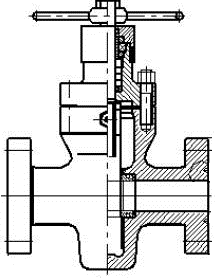 клапандроссельвентильзадвижкаРисунок конструкцииВарианты ответов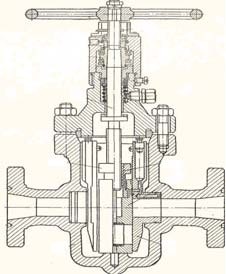 клапанвентильзадвижкапробковый кранзадвижка прямоточнаязадвижка шиберная с недвижным шиберомРисунок конструкцииВарианты ответов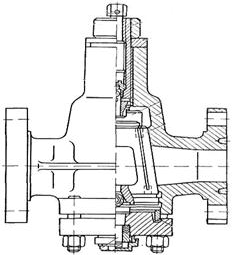 вентильклапанзадвижкапробковый кранзадвижка прямоточнаязадвижка шиберная с недвижным шиберомРисунок конструкцииВарианты ответов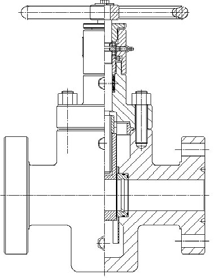 вентильклапанзадвижкапробковый кранзадвижка прямоточнаязадвижка шиберная с недвижным шиберомзадвижка шиберная с подвижным шиберомРисунок НКТТипы НКТ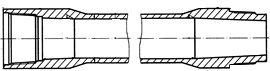 трубы гладкиетрубы гладкие высокогерметичныетрубы с высаженными наружу концамитрубы безмуфтовые с высаженными наружу концамиРисунок НКТТипы НКТ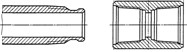 без резьбыгладкие с треугольной резьбой и муфтойс высаженными наружу концами с треугольной резьбой и муфтойгладкие и с высаженными наружу концами и муфта- ми с треугольной резьбой и уплотнительными коль- цами из неметаллических материаловгладкие высокогерметичные с трапецеидальной резьбой и муфтойвысокогерметичные безмуфтовые с высаженными наружу концами и трапецеидальной резьбойРисунок НКТТипы НКТ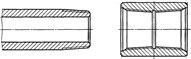 без резьбыгладкие с треугольной резьбой и муфтойс высаженными наружу концами с треугольной резьбой и муфтойгладкие и с высаженными наружу концами и муфтами с треугольной резьбой и уплотнительными кольцами из неметаллических материаловгладкие высокогерметичные с трапецеидальной резьбой и муфтойвысокогерметичные безмуфтовые с высаженны- ми наружу концами и трапецеидальной резьбойРисунок НКТТипы НКТ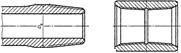 без резьбыгладкие с треугольной резьбой и муфтойс высаженными наружу концами с треугольной резь- бой и муфтойгладкие и с высаженными наружу концами и муфтами с треугольной резьбой и уплотнительными кольцами из неметаллических материаловгладкие высокогерметичные с трапецеидальной резьбой и муфтойвысокогерметичные безмуфтовые с высаженными наружу концами и трапецеидальной резьбойРисунок НКТТипы НКТ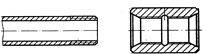 трубы гладкиетрубы гладкие высокогерметичныетрубы с высаженными наружу концамитрубы безмуфтовые с высаженными наружу концамиРисунок НКТТипы НКТ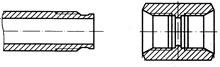 трубы гладкиетрубы гладкие высокогерметичныетрубы с высаженными наружу концамитрубы безмуфтовые с высаженными нару- жу концамиСхема подъёмникаВарианты ответов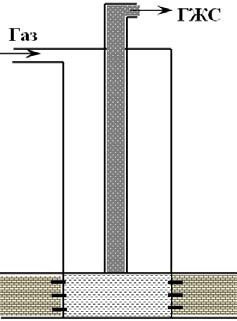 Название подъёмникадвухрядный подъёмник центральной системыдвухрядный подъёмник кольцевой системыдвухрядный подъёмник скважинной системыоднорядный подъёмник центральной системыоднорядный подъёмник кольцевой системыоднорядный подъёмник скважинной системыСхема газлифтного клапанаВарианты ответов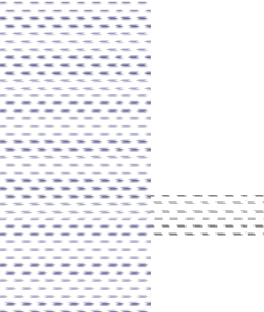 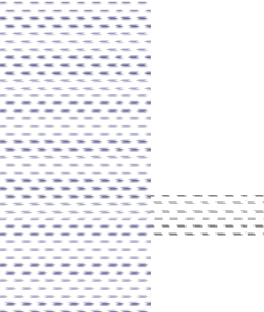 давлением газа в НКТдавлением ГЖС в НКТдавлением ГЖС в кольцевом пространстведавлением газа в кольцевом пространствеСхема подъёмникаВарианты ответов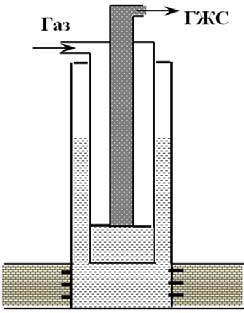 Название подъёмникадвухрядный подъёмник кольцевой системыдвухрядный подъёмник скважинной системыдвухрядный подъёмник центральной системыоднорядный подъёмник центральной системыоднорядный подъёмник кольцевой системыоднорядный подъёмник скважинной системыВариантДиаметр скважины, мГлубина, м10,5900020,48520030,35420040,5780050,48770060,53750070,57000ВариантДиаметр скважины, мГлубина, мГрадиент, 0С/100 мЧисло слоев10,590003,1420,4852003,1530,3542003,2340,578003,0450,4877003,2260,5375003,1670,570003,054-балльнаяшкалаОтличноХорошоУдовлетворительноНеудовлетворительно100 балльная шкала85-10070-8450-690-49Бинарная шкалаЗачтеноЗачтеноЗачтеноНе зачтено4-балльная шкалаПоказателиКритерииОтличноПолнота выполнения практического задания;Своевременность выполнения задания;Последовательность и рациональность выполнения задания;Самостоятельность решения.Выставляется студенту, если он глубоко и прочно усвоил материал курса, исчерпывающе, последовательно, четко и логически стройно его изложил, умеет тесно увязывать теорию с практикой, свободно справляется с задачами и вопросами, причем не затрудняется с ответами при видоизменении заданий, правильно обосновывает принятые решения, владеет разносторонними навыками и приемами выполнения практических задач.ХорошоПолнота выполнения практического задания;Своевременность выполнения задания;Последовательность и рациональность выполнения задания;Самостоятельность решения.Выставляется студенту, если он твердо знает материал курса, грамотно и по существу излагает его, не допуская существенных неточностей в ответе на вопрос, правильно применяет теоретические положения при решении практических вопросов и задач, владеет необходимыми навыками и приемами их выполнения.УдовлетворительноПолнота выполнения практического задания;Своевременность выполнения задания;Последовательность и рациональность выполнения задания;Самостоятельность решения.Выставляется студенту, если он имеет знания только основного материала, но не усвоил его деталей, допускает неточности. Недостаточно правильные формулировки, нарушения логической последовательности изложения программного материала, испытывает затруднения при выполнении практических задачНеудовлетворительно Полнота выполнения практического задания;Своевременность выполнения задания;Последовательность и рациональность выполнения задания;Самостоятельность решения.Выставляется студенту, который не знает значительной части программного материала, допускает существенные ошибки, неуверенно, с большими затруднениями решает практические задачи или не справляется с ними самостоятельно.4-балльнаяшкалаПоказателиКритерииОтличноПолнота выполнения тестовых заданий;Своевременность выполнения;Правильность ответов на вопросы;Самостоятельность тестирования.Выполнено 85-100 % заданий предложенного теста, в заданиях открытого типа дан полный, развернутый ответ на поставленный вопросХорошоПолнота выполнения тестовых заданий;Своевременность выполнения;Правильность ответов на вопросы;Самостоятельность тестирования.Выполнено 70-84 % заданий предложенного теста, в заданиях открытого типа дан полный, развернутый ответ на поставленный вопрос; однако были допущены неточности в определении понятий, терминов и др.УдовлетворительноПолнота выполнения тестовых заданий;Своевременность выполнения;Правильность ответов на вопросы;Самостоятельность тестирования.Выполнено 50-69 % заданий предложенного теста, в заданиях открытого типа дан неполный ответ на поставленный вопрос, в ответе не присутствуют доказательные примеры, текст со стилистическими и орфографическими ошибками.Неудовлетворительно Полнота выполнения тестовых заданий;Своевременность выполнения;Правильность ответов на вопросы;Самостоятельность тестирования.Выполнено 0-49 % заданий предложенного теста, на поставленные вопросы ответ отсутствует или неполный, допущены существенные ошибки в теоретическом материале (терминах, понятиях).4-балльная шкалаПоказателиКритерииОтличноПолнота изложения теоретического материала;Полнота и правильность решения практического задания;Правильность и/или аргументированность изложения (последовательность действий);Самостоятельность ответа;Культура речи.Дан полный, в логической последовательности развернутый ответ на поставленный вопрос, где он продемонстрировал знания предмета в полном объеме учебной программы, достаточно глубоко осмысливает дисциплину, самостоятельно, и исчерпывающе отвечает на дополнительные вопросы, приводит собственные примеры по проблематике поставленного вопроса, решил предложенные практические задания без ошибок.ХорошоПолнота изложения теоретического материала;Полнота и правильность решения практического задания;Правильность и/или аргументированность изложения (последовательность действий);Самостоятельность ответа;Культура речи.Дан развернутый ответ на поставленный вопрос, где студент демонстрирует знания, приобретенные на лекционных и семинарских занятиях, а также полученные посредством изучения обязательных учебных материалов покурсу, дает аргументированные ответы, приводит примеры, в ответе присутствует свободное владение монологической речью, логичность и последовательность ответа. Однако допускается неточность в ответе. Решил предложенные практические задания с небольшими неточностями.УдовлетворительноПолнота изложения теоретического материала;Полнота и правильность решения практического задания;Правильность и/или аргументированность изложения (последовательность действий);Самостоятельность ответа;Культура речи.Дан ответ, свидетельствующий в основном о знании процессов изучаемой дисциплины, отличающийся недостаточной глубиной и полнотой раскрытия темы, знанием основных вопросов теории, слабо сформированными навыками анализа явлений, процессов, недостаточным умением давать аргументированные ответы и приводить примеры, недостаточно свободным владением монологической речью, логичностью и последовательностью ответа. Допускается несколько ошибок в содержании ответа и решении практических заданий.Неудовлетворительно Полнота изложения теоретического материала;Полнота и правильность решения практического задания;Правильность и/или аргументированность изложения (последовательность действий);Самостоятельность ответа;Культура речи.Дан ответ, который содержит ряд серьезных неточностей, обнаруживающий незнание процессов изучаемой предметной области, отличающийся неглубоким раскрытием темы, незнанием основных вопросов теории, несформированными навыками анализа явлений, процессов, неумением давать аргументированные ответы, слабым владением монологической речью, отсутствием логичности и последовательности. Выводы поверхностны. Решение практических заданий не выполнено, т.е студент не способен ответить на вопросы даже при дополнительных наводящих вопросах преподавателя.